 1 settembre 2021SCUOLA DELL’INFANZIA, PRIMARIA E SECONDARIA DI PRIMO E SECONDO GRADOImpegni comuniASSEMBLEA PER L’ELEZIONE DEI RAPPRESENTANTI DI CLASSE COLLEGIO DEI DOCENTIGiorno                                      		O.d.G.GLI     						Ipotesi organizzative a.s.  maggio					Verifica attività anno in corso e ipotesi anno success______________________________SCUOLA INFANZIA   CONSIGLIO D’ INTERSEZIONE Giorno*                 	4 novembre 2021     ore 16,15-18,15        	10   marzo  2022          ore 16,15-18,15             26 maggio  2022        ore 16,15-18,15  *variano sulla base delle programmazioni di plesso Programmazione di plesso Giorno * 21 ottobre 2021        ore    16.15-18.15 18 novembre 2021    ore    16.15-18.15 13 gennaio  2022     ore    16.15-18.15 3 marzo  2022        ore     16.15-18.15 23 giugno 2022        ore     16.15-18.15 COLLOQUIO GENITORI* Giorno             15  febbraio   2022          ore 16,15-18,15 _________________________________                        SCUOLA PRIMARIA  PROGRAMMAZIONEINTERCLASSE 9  novembre    2021                                    16.30 – 18.30 dalle 17.30 alle 18.30 con i genitori10  maggio     2022                                    16.30 – 18.30 dalle 17.30 alle 18.30 con i genitoriCOLLOQUIO GENITORI dicembre  2021                       febbraio 2022              giugno 2022         ___________________________________SCUOLA SECONDARIA DI PRIMO GRADOIPA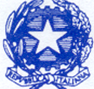 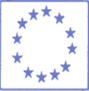 Ministero dell'IstruzioneISTITUTO COMPRENSIVO ITRIOmnicomprensivo di scuole infanzia, primaria, secondaria I grado secondaria e II grado(Istituto Professionale Indirizzo Agricoltura, sviluppo rurale, valorizzazione, prodotti del territorio e gestione delle risorse forestali e montane)Piazzale Rodari, snc 04020 ITRI (LT) - (0771/730050Cod. Comune E375 -Distretto 049 - Ambito 24Sito Web: http://www.comprensivoitri.it: ltic83500q@istruzione.it    PEC: ltic83500q@pec.istruzione.itC.M. LTIC83500Q -C.F.90048300595 Cod. Univoco Fatturazioni UF3SPV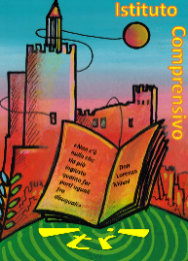 COLLEGIO DOCENTIMercoledì  01/09/2021Atto di indirizzo del Dirigente al Collegio Piano scuola a.s. 2021/2022: ipotesi organizzativa orariaDelega del Collegio congiunto ai collegi di sezioneDelega al Dirigente per adesione a reti e progettiScansione anno scolasticoOrganizzazione per ordini di scuola e definizione data affissione classiBozza organigramma docenti, definizione modalità di rendicontazione a fine anno scolasticoPiano Annuale Attività, bozzaDefinizione ambiti delle Funzioni StrumentaliComposizione commissioni orario e PTOFNomina docenti GLIEsami idoneità studenti IPA, individuazione dataCOLLEGIO DOCENTIGiovedì 09/09/2021Ratifica delibere Collegi di sezione.Sostituzione docenti assenti e banca oreDeroga frequenza alunni Definizione data elezione organi collegiali Scrutini/registri on line e  Modalità di conservazione degli atti (programmazioni e relazioni finali, atti iniziali e finali, e  verbali consigli di classe vanno prodotti in cartaceo e inseriti  on line su RE) Organizzazione spazi plessi/classiProposta attività per alunni che NON usufruiscono dell’insegnamento della religione cattolicaPiano di formazione I. C. ItriGLICOLLEGIO DOCENTI Lunedì 11 /10/2021Esiti lavori della Commissione PTOF;Aggiornamento PTOFConsegna programmazione disciplinareVenerdì29/10/2021COLLEGIO DOCENTIGiovedì 16/12/2021Giovedì  13/01/2022( gennaio)Valutazione situazione stato emergenzialeValutazione organizzazione oraria Covid a.s.2020/2021;Valutazione organizzazione oraria a.s. 2021-2022Proposte organizzazione oraria a.s. 2022/203;F 2021/2022 integrazioniriennio 20-20COLLEGIO DOCENTIGiovedì 24/02/2022Risultato iscrizioni;Organico di diritto (prima proiezione)COLLEGIO DOCENTI *Giovedì 12 /05/2022Adozioni libri di testo per l’a.s. 202/2023Proposta inserimento testi consigliati in caso di sforamento tetti di spesaEsami di Stato scuola secondaria di primo grado: delibereCalendario attività recupero debiti scolastici (scuola secondaria di secondo grado)Individuazione Responsabile Progetto disabilità (scuola secondaria superiore di secondo grado) Attività mese di giugnoCOLLEGIO DOCENTIGiovedì 30 giugno 2022Verifica PTOF e progettualità;Relazioni responsabili di progetto (punti di forza-ipotesi di miglioramento);Verifica lavori FS;Criteri formazione classi;Progetti esterni 2020/201Piano Annuale Inclusione a. s. 2021/2022Calendario scolastico 2022-203, adattamentoIndividuazione bisogni dell’Istituto in previsione dell’organico funzionale;Martedì 14 settembre 16.00 -18.00Martedì 21 settembre16.00 -18.00Martedì 28 settembre16.00 -18.00Martedì   5 ottobre16.30 -18.30Martedì 12 ottobre16.30 -18.30Martedì 19 ottobre16.30 -18.30Martedì 26 ottobre16.30 -18.30Martedì 2 novembre16.30 -18.30Martedì  9 novembre16.30 -18.30Martedì 16 novembre16.30 -18.30Martedi 23 novembre16.30 -18.30Martedì 30 novembre16.30 -18.30Martedì 7 dicembre16.30 -18.30Martedì 14 dicembre16.30 -18.30Martedi 11 gennaio 202216.30 -18.30Martedì 18 gennaio16.30 -18.30Martedì 25 gennaio - prescrutinio16.30 -18.30Martedì 1 febbraio (settimana scrutini)scrutiniMartedì 8 febbraio       “           “scrutiniMartedì 15 febbraio16.30 -18.30Martedì 22 febbraio16.30 -18.30Martedì 8 marzo16.30 -18.30Martedì 15 marzo16.30 -18.30Martedì 22 marzo 16.30 -18.30Martedì 29 marzo16.30 -18.30Martedi 5 aprile16.30 -18.30Martedì 12 aprile16.30 -18.30Martedì 26 aprile16.30 -18.30Martedì 3 maggio16.30 -18.30Martedì 10 maggio16.30 -18.30Martedi 17maggio16.30-18.30Martedi 24 maggio16.30-18.30Martedì 31 maggio16.30-18,30Martedi 7 giugno16.30-18,30 prescrutiniCONSIGLI DI CLASSE A.S. 2021/2022CONSIGLI DI CLASSE A.S. 2021/2022CONSIGLI DI CLASSE A.S. 2021/2022Sez.NoteOnlineSETTEMBRESETTEMBRESETTEMBREInizio scuolaLunedì 13/09/2022Lunedì 13/09/2022Consigli di classeLunedì 20/09/2021Lunedì 20/09/2021A-B-EMartedì 21/09/2021Martedì 21/09/2021C-DOTTOBREConsigli di classeMercoledì 20/10/2021Mercoledì 20/10/2021A-B-EGiovedì 21/10/2021Giovedì 21/10/2021C-DNOVEMBREConsigli di classeLunedì 22/11/2021Lunedì 22/11/2021A-B-ECon genitoriCon genitoriMartedì 23/11/2021 Martedì 23/11/2021 C-DCon genitoriCon genitoriRicevimento genitoriMercoledì 24/11/2021 h. 17.00Mercoledì 24/11/2021 h. 17.00C-DonlineColloqui on line su prenotazioneGiovedì 25/11/2021 h. 17.00Giovedì 25/11/2021 h. 17.00A-B-EonlineGENNAIO 2022Scrutini 1° quadrimestreMercoledì 26/01/2022Mercoledì 26/01/2022A-B-EGiovedì 27/01/2022Giovedì 27/01/2022C-DMARZOConsigli di classeLunedì 21/03/2022Lunedì 21/03/2022A-B-ECon i genitori(pagellini)Martedì 22/03/2022Martedì 22/03/2022C-DCon i genitori(pagellini)Ricevimento genitori Colloqui on line su prenotazione solo per chiamata dei docentiMercoledì 23/03/2021Mercoledì 23/03/2021A-B-EonlineRicevimento genitori Colloqui on line su prenotazione solo per chiamata dei docentiGiovedì 24/03/2021Giovedì 24/03/2021C-DonlineRicevimento genitori Colloqui on line su prenotazione solo per chiamata dei docentiMAGGIODipartimenti disciplinariLunedì 09/05/2022Lunedì 09/05/2022Verifica adozioniConsigli di classeLunedì 10/05/2022Lunedì 10/05/2022A-B -ECon i genitoriMartedì 11/05/2022 Martedì 11/05/2022 C-DCon i genitoriCollegio docenti di sezioneGiovedì 12/05/2021Giovedì 12/05/2021GIUGNOScrutini 2° quadrimestreMercoledì 08/06/2021Mercoledì 08/06/2021Cl III A-B-C-DPomeriggioGiovedì 09/06/2021Giovedì 09/06/2021Cl I-II A-B-EMattinaGiovedì 09/06/2021Giovedì 09/06/2021cl.I-II C-DPomeriggio  Convocazione genitori degli alunni non ammessi o ammessi con insufficienzeAl termine degli scrutiniAl termine degli scrutiniESAMIRIUNIONE PRELIMINAREVenerdì 10/06/2022Venerdì 10/06/2022MattinaInizio ProveDa lunedì 13/06/2022Da lunedì 13/06/2022ItalianoMatematicaProva lingue comunitarieCORREZIONE COLLEGIALEORALI AORALI BORALI CORALI DRATIFICA FINALENota: le date possono essere soggette a modifica  in caso di direttive specifiche da parte del MIURNota: le date possono essere soggette a modifica  in caso di direttive specifiche da parte del MIURNota: le date possono essere soggette a modifica  in caso di direttive specifiche da parte del MIURNota: le date possono essere soggette a modifica  in caso di direttive specifiche da parte del MIURNota: le date possono essere soggette a modifica  in caso di direttive specifiche da parte del MIURNota: le date possono essere soggette a modifica  in caso di direttive specifiche da parte del MIURCONSIGLI DI CLASSE A.S. 2020/2021   CONSIGLI DI CLASSE A.S. 2020/2021   SEZSETTEMBRESETTEMBREOTTOBRECONSIGLI DI CLASSEGiovedì 21/10/2021NOVEMBRECONSIGLI DI CLASSEMercoledì 24/ 11/2021Proposta recuperiCollegio docenti di sezioneMartedì 30/11/2021 DICEMBREGiovedì921GENNAIOScrutini 1° quadrimestreLunedì 31/01/2022Scrutini (Visualizzazione on line)Martedì 2922informazioni ai genitoriAPRILERicevimento genitoriLunedì 11/04/2022MAGGIOCollegio docenti sezione e consigli di classeGiovedì5/05/2022 h 14.30 h 15.30Verifica adozioni (tutte le classi)/collegio docenti sezioneConsigli di classe/ Elaborazione del documento del 15 maggio (classe V)GIUGNOScrutiniVenerdì 10/06/2022II-III-IV-VEsami di statoInizio 22 giugno 2022* Le date possono soggette a modifica  in caso di direttive specifiche per l’adozione dei libri di testo* Le date possono soggette a modifica  in caso di direttive specifiche per l’adozione dei libri di testo* Le date possono soggette a modifica  in caso di direttive specifiche per l’adozione dei libri di testo* Le date possono soggette a modifica  in caso di direttive specifiche per l’adozione dei libri di testo